Sender’s Full NameYour addressDateAddress of the ReceiverDear _____ (Name of the Recipient),I had such a lovely time at the dinner party you hosted last Monday (Date). The food was superb, the company fantastic, and the decorations were mind-blowing. You have the perfect family and home. I will never forget your funny tales after we had our dinner.I am really lucky to have such a thoughtful and wonderful friend like you. I am quite spontaneous, so do not ever hesitate to drop by or call whenever you want to spend some time together.Thanking you once again,----------(Sender’s Name)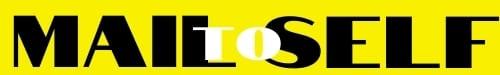 